                                                                                                    El mandamiento es una lámpara, la enseñanza es una luz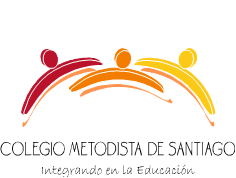                                                                                            y la disciplina es el camino de la vida” Proverbios 6:23)GUÍA DE RELIGION -  3° BASICO UNIDAD: “SERVICIO”Instrucciones:*  Observa el link:  https://youtu.be/1eNaSYnyLRM (Anuncio del nacimiento de Jesús)*  Encuentra las diferencias y completa el cuadro.*  Pinta la guía          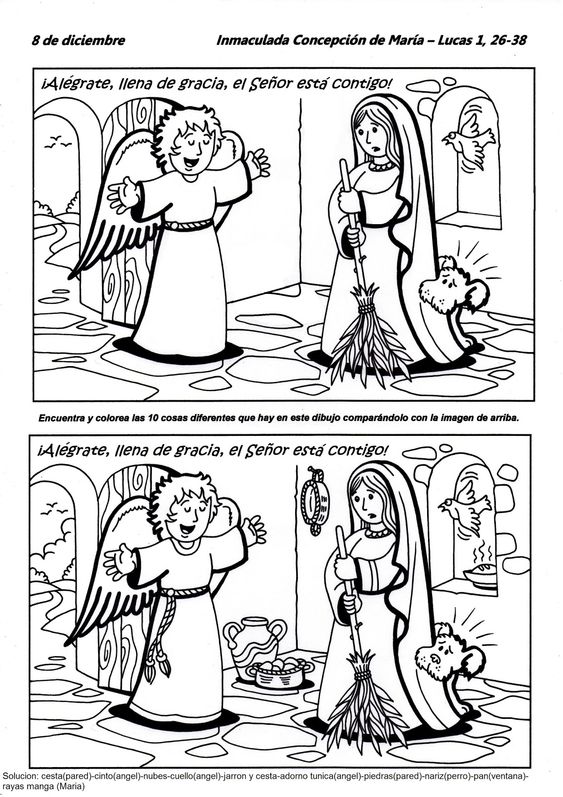 Nombre:CURSO:FECHA:Nombre:CURSO:DOCENTE: Katherine Sampson F.